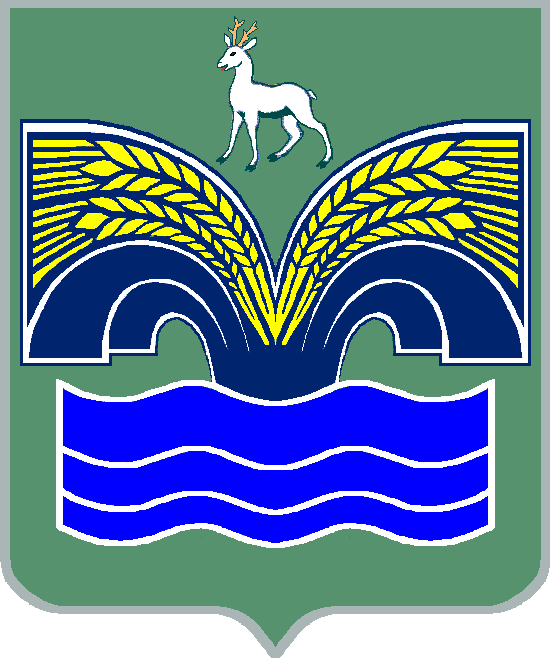 АДМИНИСТРАЦИЯ СЕЛЬСКОГО ПОСЕЛЕНИЯ ХИЛКОВОМУНИЦИПАЛЬНОГО РАЙОНА КРАСНОЯРСКИЙ САМАРСКОЙ ОБЛАСТИПОСТАНОВЛЕНИЕ                                              от 18 января 2023 года  № 4Об утверждении Перечня мест, на которые запрещается возвращать животных без владельцев, и лиц, уполномоченных на принятие решений о возврате животных без владельцев на прежние места их обитанияВ соответствии с частью 6.1 статьи 18 Федерального закона от 27 декабря 2018 года № 498-ФЗ «Об ответственном обращении с животными и о внесении изменений в отдельные законодательные акты Российской Федерации», статьей 14.1 Федерального закона от 06.10.2003 № 131-ФЗ «Об общих принципах организации местного самоуправления в Российской Федерации», руководствуясь Уставом сельского поселения Хилково  муниципального района Красноярский Самарской области, администрация сельского поселения Хилково  муниципального района Красноярский Самарской области ПОСТАНОВЛЯЕТ:1. Утвердить Перечень мест, на которые запрещается возвращать животных без владельцев (приложение № 1).2. Утвердить Перечень лиц, уполномоченных на принятие решений            о возврате животных без владельцев на прежние места их обитания (приложение № 2).3. Опубликовать настоящее постановление в районной газете «Красноярский вестник» и разместить на официальном сайте муниципального района Красноярский в сети Интернет в разделе Поселения/Хилково.4. Настоящее Постановление вступает в силу со дня его официального опубликованияГлава сельского поселения Хилковомуниципального района КрасноярскийСамарской области                                                                      О.Ю. ДолговПриложение №1                                                                     к постановлению администрации                                                                    сельского поселения Хилково                                                               муниципального района КрасноярскийСамарской области                                                                          от 18 января 2023 г. № 4Перечень мест, на которые запрещается возвращать животных без владельцев- территории общего пользования (в том числе площади, улицы, проезды, парки и другие территории, которыми беспрепятственно пользуется неограниченный круг лиц);- детские игровые и детские спортивные площадки;- спортивные площадки для занятий активными видами спорта, площадки, предназначенные для спортивных игр на открытом воздухе;- кладбища и мемориальные зоны;- площадки для проведения массовых мероприятий;- территории детских, образовательных и лечебных учреждений;- территории, прилегающие к объектам культуры;-территории, прилегающие к организациям общественного питания, магазинам.Приложение №2                                                                     к постановлению администрации                                                                     сельского поселения Хилково                                                               муниципального района КрасноярскийСамарской области                                                                          от 18 января 2023 г. № 4Перечень лиц, уполномоченных на принятие решений о возврате животных без владельцев на прежние места их обитания- Глава сельского поселения Хилково муниципального района Красноярский Самарской области;